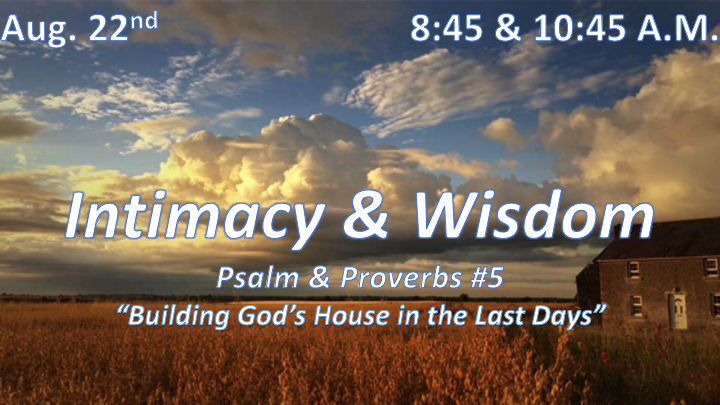 *What’s the hardest struggle for the Christian as the world becomes more wicked?*Psalm 11:1 In the LORD I take refuge. How then can you say to me: "Flee like a bird to your mountain.2 For look, the wicked bend their bows; they set their arrows against the strings to shoot from the shadows at the upright in heart.3 When the foundations are being destroyed, what can the righteous do?"4 The LORD is in his holy temple; the LORD is on his heavenly throne. He observes everyone on earth; his eyes examine them.5 The LORD examines the righteous, but the wicked, those who love violence, he hates with a passion.6 On the wicked he will rain fiery coals and burning sulfur; a scorching wind will be their lot.7 For the LORD is righteous, he loves justice; the upright will see his face.*The Testing of the Righteous.V:1 Christians trust in the Lord (Proverbs 3:5), not in their escape plan.V:2-3 The unrighteous are shooting the believer’s foundational issues while destroying the holy. V:4-7  The final exams have started and soon the day of wrath will begin. What will sustain you until His return?*Prophetic insights continue through Psalm Chapters 12-14. The godly in the midst of godless *Psalm12:1 Help, LORD, for no one is faithful anymore; those who are loyal have vanished from the human race.The anguish people will experience during the tribulation*Psalm 13:1 How long, LORD? Will you forget me forever? How long will you hide your face from me?The depraved attitudes in the last days. *Psalm 14:1 The fool says in his heart, "There is no God." They are corrupt, their deeds are vile; there is no one who does good.How to fight the good fight of faith?*Psalm 127:1 Unless the LORD builds the house, the builders' labor in vain. Unless the LORD watches over the city, the guards stand watch in vain.2 In vain you rise early and stay up late, toiling for food to eat—for he grants sleep to those he loves.3 Children are a heritage from the LORD, offspring a reward from him.4 Like arrows in the hands of a warrior are children born in one's youth.5 Blessed is the man whose quiver is full of them. They will not be put to shame when they contend with their opponents in court. *Wisdom within the intimacy of God’s Word for the Last Days.V:1-2 Partner with God, everything done without Him is done in vain. An Ineffective effort to shape life without God. Hollow protection tries to guard something God is not protecting.An unproductive effort is striving to have the best without God’s blessing of rest.V:3-5 Our true hope is our children. Protecting our hope for the future by educating them at home.Blessed is the man who understands his greatest responsibility is being a protector of the family.